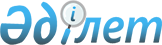 О внесении изменений и дополнений в решение районного маслихата от 29 декабря 2018 года № 372-VІ "Об утверждении районного бюджета на 2019-2021 годы"Решение Курмангазинского районного маслихата Атырауской области от 4 июля 2019 года № 422-VI. Зарегистрировано Департаментом юстиции Атырауской области 17 июля 2019 года № 4453
      В соответствии со статьей 109 Бюджетного кодекса Республики Казахстан от 4 декабря 2008 года, подпунктом 1) пункта 1 статьи 6 Закона Республики Казахстан от 23 января 2001 года "О местном государственном управлении и самоуправлении в Республике Казахстан" и с предложением районного акимата районный маслихат РЕШИЛ:
      1. Внести в решение районного маслихата от 29 декабря 2018 года № 372-VІ "Об утверждении районного бюджета на 2019-2021 годы" (зарегистрировано в реестре государственной регистрации нормативных правовых актов за № 4322, опубликовано 15 января 2019 года в эталонном контрольном банке нормативных правовых актов Республики Казахстан) следующие изменения и дополнения: 
      в подпункте 1) пункта 1: 
      цифры "14 055 062" заменить цифрами "15 809 696";
      цифры "2 398 785" заменить цифрами "2 675 137";
      цифры "13 386" заменить цифрами "25 838";
      цифры "15 800" заменить цифрами "23 800";
      цифры "11 627 091" заменить цифрами "13 084 921";
      в подпункте 2) пункта 1: 
      цифры "14 201 112" заменить цифрами "15 955 746";
      пункт 6 изложить в следующей редакции:
      "Установить на 2019 год объемы субвенций, передаваемых из районного бюджета в бюджеты сельских округов в сумме 941 387 тысяч тенге, в том числе:
      сельскому округу Құрманғазы 343 486 тысяч тенге;
      Макашскому сельскому округу 59 466 тысяч тенге;
      Аккольскому сельскому округу 30 325 тысяч тенге;
      Енбекшинскому сельскому округу 59 909 тысяч тенге;
      Нуржаускому сельскому округу 65 895 тысяч тенге;
      Азгирскому сельскому округу 52 931 тысяч тенге;
      Дынгызылскому сельскому округу 42 303 тысяч тенге;
      сельскому округу Жаңаталап 65 606 тысяч тенге;
      Суюндукскому сельскому округу 81 976 тысяч тенге;
      Бирликскому сельскому округу 35 479 тысяч тенге;
      Кудряшовскому сельскому округу 53 474 тысяч тенге;
      Орлинскому сельскому округу 50 537 тысяч тенге".
      в пункте 7:
      цифры "83 603" заменить цифрами "187 098";
      дополнить строками следующего содержания:
      "13 663 тысяч тенге на повышение заработной платы отдельных категорий административных государственных служащих".
      в пункте 9:
      цифры "179 139" заменить цифрами "840 426";
      цифры "101 340" заменить цифрами "337 538";
      цифры "40 494" заменить цифрами "59 432";
      исключить строки:
      "17 738 тысяч тенге на доплату учителям, прошедшим стажировку по языковым курсам;
      1 891 тысяч тенге на доплату учителям за замещение на период обучения основного сотрудника;
      366 342 тысяч тенге на доплату учителям организаций образования, реализующих учебные программы начального, основного и общего среднего образования по обновленному содержанию образования;
      152 974 тысяч тенге на доплату за квалификацию педагогического мастерства учителям, прошедшим национальный квалификационный тест и реализующим образовательные программы начального, основного и общего среднего образования;
      1 900 тысяч тенге на увеличение размеров должностных окладов педагогов-психологов школ;
      2 900 тысяч тенге на доплату за квалификацию педагогического мастерства педагогам-психологам школ;" 
      дополнить строками следующего содержания:
      "543 745 тысяч тенге на увеличение оплаты труда учителей и педагогов-психологов организаций начального, основного и общего среднего образования;
      36 950 тысяч тенге на повышение заработной платы отдельных категорий административных государственных служащих;
      7 082 тысяч тенге на компенсацию потерь в связи со снижением налоговой нагрузки низкооплачиваемых работников для повышения размера их заработной платы;
      103 191 тысяч тенге на приобретение жилья коммунального жилищного фонда для малообеспеченных многодетных семей".
      в пункте 10:
      цифры "9 138" заменить цифрами "24 138";
      цифры "188 913" заменить цифрами "214 349";
      цифры "47 000" заменить цифрами "176 782";
      цифры "101 851" заменить цифрами "118 052";
      цифры "310 722" заменить цифрами "318 722";
      цифры "38 520" заменить цифрами "3 600";
      дополнить строками следующего содержания:
      "37 875 тысяч тенге на предоставление подъемных пособий для молодых специалистов;
      10 934 тысяч тенге на возмещение (до 50%) стоимости сельскохозяйственных животных (крупного и мелкого рогатого скота), больных бруцеллезом, направленных на санитарный убой;
      4 000 тысяч тенге на проведение общественных мероприятий и реализацию социальных проектов".
      в пункте 13:
      цифры "353 912" заменить цифрами "576 465";
      цифры "81 440" заменить цифрами "121 366";
      цифры "2 652 563" заменить цифрами "2 655 563".
      2. Приложения 1, 5, 6 указанного решения изложить в новой редакции согласно приложениям 1, 2, 3 к настоящему решению.
      3. Контроль за исполнением настоящего решения возложить на постоянную комиссию (председатель Р. Султанияев) районного маслихата по вопросам экономики, налоговой и бюджетной политики. 
      4. Настоящее решение вводится в действие с 1 января 2019 года. Районный бюджет на 2019 год ОбъҰмы финансирования бюджетных программ через аппараты акимов сельских округов на 2019 год Распределение трансфертов органам местного самоуправления в разрезе сельских округов на 2019 год
					© 2012. РГП на ПХВ «Институт законодательства и правовой информации Республики Казахстан» Министерства юстиции Республики Казахстан
				
      Председатель внеочередной ХХХХV
сессии районного маслихата

Кабылов Х.

      Секретарь районного маслихата

Жугинисов Б.
Приложение 1 к решению районного маслихата № 422-VІ от 4 июля 2019 годаПриложение 1 к решению районного маслихата № 372-VІ от 29 декабря 2018 года
Категория
Категория
Категория
Категория
Сумма, тысяч тенге
Класс
Класс
Класс
Сумма, тысяч тенге
Подкласс
Подкласс
Сумма, тысяч тенге
Наименование
Сумма, тысяч тенге
І. Доходы
15 809 696
1
Налоговые поступления
2 675 137
01
Подоходный налог
425000
2
Индивидуальный подоходный налог
425000
03
Социальный налог
255000
1
Социальный налог
255000
04
Налоги на собственность 
1963387
1
Налоги на имущество
1918785
3
Земельный налог
3000
4
Налог на транспортные средства
41102
5
Единый земельный налог
500
05
Внутренние налоги на товары, работы и услуги
22250
2
Акцизы
4700
3
Поступления за использование природных и других ресурсов
2300
4
Сборы за ведение предпринимательской и профессиональной деятельности
15250
08
Обязательные платежи, взимающиеся за совершение юридических значимых действий и (или) выдачу документов уполномоченными на то государственными органами или должностными лицами
9500
1
Госпошлина
9500
2
Неналоговые поступления
25838
01
Доходы от государственной собственности
13048
1
Поступления части чистого дохода государственных предприятий
0
3
Дивиденды на государственные пакеты акций, находящиеся в государственной собственности
0
5
Доходы от аренды имущества, находящегося в государственной собственности
13021
7
Вознаграждения по кредитам, выданным из государственного бюджета
15
9
Прочие доходы от государственной собственности
12
02
Поступления от реализации товаров (работ, услуг) государственными учреждениями, финансируемыми из государственного бюджета
0
1
Поступления от реализации товаров (работ, услуг) государственными
учреждениями, финансируемыми из государственного бюджета
0
04
Штрафы, пени, санкции, взыскания налагаемые государственными учреждениями, финансируемыми из государственного бюджета, а также содержащимися и финансируемыми из бюджета (сметы расходов) Национального Банка Республики Казахстан
1100
1
Штрафы, пени, санкции, взыскания налагаемые государственными учреждениями, финансируемыми из государственного бюджета за исключением поступлении от предприятии нефтяного сектора, а также содержащимися и финансируемыми из бюджета (сметы расходов) Национального Банка Республики Казахстан
1100
06
Прочие неналоговые поступления
11690
1
Прочие неналоговые поступления
11690
3
Поступления от продажи основного капитала
23800
01
Продажа государственного имущества, закрепленного за государственными учреждениями
0
1
Продажа государственного имущества, закрепленного за государственными учреждениями
0
03
Продажа земли и нематериальных активов
23800
1
Продажа земли
23800
2
Продажа нематериальных активов
0
4
Поступления трансфертов
13 084 921
02
Трансферты из вышестоящих органов государственного управления
13084921
2
Трансферты из областного бюджета
13 084 921
Текущие целевые трансферты
4 245 927
Целевые трансферты на развитие
4 093 141
Субвенции
4745853
5
Погашение бюджетных кредитов
15347
01
Погашение бюджетных кредитов
15347
1
Погашение бюджетных кредитов, выданных из государственного бюджета
15347
Функциональная группа
Функциональная группа
Функциональная группа
Функциональная группа
Функциональная группа
Сумма, 

тысяч тенге 
функциональная подгруппа
функциональная подгруппа
функциональная подгруппа
функциональная подгруппа
Сумма, 

тысяч тенге 
Администратор бюджетных программ
Администратор бюджетных программ
Администратор бюджетных программ
Сумма, 

тысяч тенге 
Программа
Программа
Сумма, 

тысяч тенге 
Наименование

 
Сумма, 

тысяч тенге 
ІІ. Расходы
15 955 746
01
Государственные услуги общего характера
736 692
1
Представительные, исполнительные и другие органы, выполняющие общие функции государственного управления
494 951
112
Аппарат маслихата района (города областного значения)
25 514
001
Услуги по обеспечению деятельности маслихата района (города областного значения)
25 514
003
Капитальные расходы государственного органа 
0
122
Аппарат акима района (города областного значения)
198 238
001
Услуги по обеспечению деятельности акима района (города областного значения)
118 548
003
Капитальные расходы государственного органа
5 600
113
Целевые текущие трансферты из местных бюджетов
74 090
123
Аппарат акима района в городе, города районного значения, поселка, села, сельского округа
271 199
001
Услуги по обеспечению деятельности акима района в городе, города районного значения, поселка, села, сельского округа
147 697
022
Капитальные расходы государственного органа 
73 610
032
Капитальные расходы подведомственных государственных учреждений и организаций
49 892
2
Финансовая деятельность
3 080
459
Отдел экономики и финансов района (города областного значения)
3 080
003
Проведение оценки имущества в целях налогообложения
1 470
010
Приватизация, управление коммунальным имуществом, постприватизационная деятельность и регулирование споров, связанных с этим 
1 610
9
Прочие государственные услуги общего характера
238 661
458
Отдел жилищно-коммунального хозяйства, пассажирского транспорта и автомобильных дорог района (города областного значения)
73 972
001
Услуги по реализации государственной политики на местном уровне в области жилищно-коммунального хозяйства, пассажирского транспорта и автомобильных дорог
18 267
113
Целевые текущие трансферты из местных бюджетов
55 705
459
Отдел экономики и финансов района (города областного значения)
59 492
001
Услуги по реализации государственной политики в области формирования и развития экономической политики, государственного планирования, исполнения бюджета и управления коммунальной собственностью района (города областного значения)
41 253
015
Капитальные расходы государственного органа 
0
113
Целевые текущие трансферты из местных бюджетов
18 239
472
Отдел строительства, архитектуры и градостроительства района (города областного значения)
4 130
040
Развитие объектов государственных органов
4 130
482
Отдел предпринимательства и туризма района (города областного значения)
15 327
001
Услуги по реализации государственной политики на местном уровне в области развития предпринимательства и туризма
12 307
003
Капитальные расходы государственного органа
3 020
801
Отдел занятости, социальных программ и регистрации актов гражданского состояния района (города областного значения)
85 740
001
Услуги по реализации государственной политики на местном уровне в сфере занятости, социальных программ и регистрации актов гражданского состояния
45 740
003
Капитальные расходы государственного органа 
0
032
Капитальные расходы подведомственных государственных учреждений и организаций
40 000
02
Оборона
8 833
1
Военные нужды
6 833
122
Аппарат акима района (города областного значения)
6 833
005
Мероприятия в рамках исполнения всеобщей воинской обязанности
6 833
2
Организация работы по чрезвычайным ситуациям
2 000
122
Аппарат акима района (города областного значения)
2 000
006
Предупреждение и ликвидация чрезвычайных ситуаций масштаба района (города областного значения)
1 000
007
Мероприятия по профилактике и тушению степных пожаров районного (городского) масштаба, а также пожаров в населенных пунктах, в которых не созданы органы государственной противопожарной службы
1 000
04
Образование
6 455 346
1
Дошкольное воспитание и обучение
212 649
123
Аппарат акима района в городе, города районного значения, поселка, села, сельского округа
152 441
004
Обеспечение деятельности организаций дошкольного воспитания и обучения
122 413
041
Реализация государственного образовательного заказа в дошкольных организациях образования
30 028
464
Отдел образования района (города областного значения)
60 208
040
Реализация государственного образовательного заказа в дошкольных организациях образования
60 208
2
Начальное, основное среднее и общее среднее образование
5 344 145
123
Аппарат акима района в городе, города районного значения, поселка, села, сельского округа
513
005
Организация бесплатного подвоза учащихся до школы и обратно в сельской местности
513
464
Отдел образования района (города областного значения)
5 159 644
003
Общеобразовательное обучение
4 947 634
006
Дополнительное образование для детей
212 010
465
Отдел физической культуры и спорта района (города областного значения)
123 988
017
Дополнительное образование для детей и юношества по спорту
123 988
472
Отдел строительства, архитектуры и градостроительства района (города областного значения)
60 000
022
Строительство и реконструкция объектов начального, основного среднего и общего среднего образования
60 000
9
Прочие услуги в области образования
898 552
464
Отдел образования района (города областного значения)
898 552
001
Услуги по реализации государственной политики на местном уровне в области образования 
39 387
005
Приобретение и доставка учебников, учебно-методических комплексов для государственных учреждений образования района (города областного значения)
228 068
007
Проведение школьных олимпиад, внешкольных мероприятий и конкурсов районного (городского) масштаба
643
012
Капитальные расходы государственного органа 
0
015
Ежемесячная выплата денежных средств опекунам (попечителям) на содержание ребенка-сироты (детей-сирот), и ребенка (детей), оставшегося без попечения родителей
17 548
023
Методическая работа
26 948
029
Обследование психического здоровья детей и подростков и оказание психолого-медико-педагогической консультативной помощи населению
23 425
067
Капитальные расходы подведомственных государственных учреждений и организаций
558 369
113
Целевые текущие трансферты из местных бюджетов
4 164
06
Социальная помощь и социальное обеспечение
1 075 849
1
Социальное обеспечение
412 376
801
Отдел занятости, социальных программ и регистрации актов гражданского состояния района (города областного значения)
412 376
010
Государственная адресная социальная помощь
412 376
2
Социальная помощь
625 786
123
Аппарат акима района в городе, города районного значения, поселка, села, сельского округа
0
003
Оказание социальной помощи нуждающимся гражданам на дому
0
801
Отдел занятости, социальных программ и регистрации актов гражданского состояния района (города областного значения)
625 786
004
Программа занятости
348 936
006
Оказание социальной помощи на приобретение топлива специалистам здравоохранения, образования, социального обеспечения, культуры, спорта и ветеринарии в сельской местности в соответствии с законодательством Республики Казахстан
8 850
007
Оказание жилищной помощи
5 400
009
Материальное обеспечение детей-инвалидов, воспитывающихся и обучающихся на дому
2 303
011
Социальная помощь отдельным категориям нуждающихся граждан по решениям местных представительных органов
83 187
014
Оказание социальной помощи нуждающимся гражданам на дому
39 101
015
Территориальные центры социального обслуживания пенсионеров и инвалидов
57 396
017
Обеспечение нуждающихся инвалидов обязательными гигиеническими средствами и предоставление услуг специалистами жестового языка, индивидуальными помощниками в соответствии с индивидуальной программой реабилитации инвалида
24 250
023
Обеспечение деятельности центров занятости населения
56 363
9
Прочие услуги в области социальной помощи и социального обеспечения
37 687
801
Отдел занятости, социальных программ и регистрации актов гражданского состояния района (города областного значения)
37 687
018
Оплата услуг по зачислению, выплате и доставке пособий и других социальных выплат
5 000
050
Реализация Плана мероприятий по обеспечению прав и улучшению качества жизни инвалидов в Республике Казахстан на 2012 – 2018 годы
32 687
07
Жилищно-коммунальное хозяйство
2 077 248
1
Жилищное хозяйство
893 557
458
Отдел жилищно-коммунального хозяйства, пассажирского транспорта и автомобильных дорог района (города областного значения)
394 000
004
Обеспечение жильем отдельных категорий граждан
394 000
464
Отдел образования района (города областного значения)
0
026
Ремонт объектов городов и сельских населенных пунктов в рамках Программы развития продуктивной занятости и массового предпринимательства
0
472
Отдел строительства, архитектуры и градостроительства района (города областного значения)
499 557
003
Проектирование и (или) строительство, реконструкция жилья коммунального жилищного фонда
260 000
004
Проектирование, развитие и (или) обустройство инженерно-коммуникационной инфраструктуры
121 366
091
Приобретение оборудования для проектов, реализуемых в рамках Государственной программы развития продуктивной занятости и массового предпринимательства на 2017 – 2021 годы "Еңбек"
15 000
098
Приобретение жилья коммунального жилищного фонда
103 191
2
Коммунальное хозяйство
1 183 691
123
Аппарат акима района в городе, города районного значения, поселка, села, сельского округа
450
014
Организация водоснабжения населенных пунктов
450
458
Отдел жилищно-коммунального хозяйства, пассажирского транспорта и автомобильных дорог района (города областного значения)
177 500
012
Функционирование системы водоснабжения и водоотведения
177 500
058
Развитие системы водоснабжения и водоотведения в сельских населенных пунктах
0
472
Отдел строительства, архитектуры и градостроительства района (города областного значения)
1 005 741
005
Развитие коммунального хозяйства
23 176
006
Развитие системы водоснабжения и водоотведения
962 565
007
Развитие благоустройства городов и населенных пунктов
20 000
08
Культура, спорт, туризм и информационное пространство
752 719
1
Деятельность в области культуры
197 698
123
Аппарат акима района в городе, города районного значения, поселка, села, сельского округа
98 239
006
Поддержка культурно-досуговой работы на местном уровне
98 239
472
Отдел строительства, архитектуры и градостроительства района (города областного значения)
18 384
011
Развитие объектов культуры
18 384
478
Отдел внутренней политики, культуры и развития языков района (города областного значения)
81 075
009
Поддержка культурно-досуговой работы
80 534
011
Обеспечение сохранности историко - культурного наследия и доступа к ним
541
2
Спорт
157 328
465
Отдел физической культуры и спорта района (города областного значения)
43 965
001
Услуги по реализации государственной политики на местном уровне в сфере физической культуры и спорта
13 252
004
Капитальные расходы государственного органа 
0
006
Проведение спортивных соревнований на районном (города областного значения) уровне
9 600
007
Подготовка и участие членов сборных команд района (города областного значения) по различным видам спорта на областных спортивных соревнованиях
13 400
113
Целевые текущие трансферты из местных бюджетов
7 713
472
Отдел строительства, архитектуры и градостроительства района (города областного значения)
113 363
008
Развитие объектов спорта
113 363
3
Информационное пространство
99 264
478
Отдел внутренней политики, культуры и развития языков района (города областного значения)
99 264
005
Услуги по проведению государственной информационной политики 
6 000
007
Функционирование районных (городских) библиотек
93 264
9
Прочие услуги по организации культуры, спорта, туризма и информационного пространства
298 429
478
Отдел внутренней политики, культуры и развития языков района (города областного значения)
298 429
001
Услуги по реализации государственной политики на местном уровне в области информации, укрепления государственности и формирования социального оптимизма граждан, развития языков и культуры
22 280
004
Реализация мероприятий в сфере молодежной политики
19 412
032
Капитальные расходы подведомственных государственных учреждений и организаций
84 874
113
Целевые текущие трансферты из местных бюджетов
171 863
10
Сельское, водное, лесное, рыбное хозяйство, особо охраняемые природные территории, охрана окружающей среды и животного мира, земельные отношения
303 873
1
Сельское хозяйство
251 229
477
Отдел сельского хозяйства и земельных отношений района (города областного значения) 
44 234
001
Услуги по реализации государственной политики на местном уровне в сфере сельского хозяйства и земельных отношений
29 234
003
Капитальные расходы государственного органа
15 000
473
Отдел ветеринарии района (города областного значения)
206 995
001
Услуги по реализации государственной политики на местном уровне в сфере ветеринарии
22 732
007
Организация отлова и уничтожения бродячих собак и кошек
3 726
008
Возмещение владельцам стоимости изымаемых и уничтожаемых больных животных, продуктов и сырья животного происхождения
18 934
011
Проведение противоэпизоотических мероприятий
161 603
9
Прочие услуги в области сельского, водного, лесного, рыбного хозяйства, охраны окружающей среды и земельных отношений
52 644
459
Отдел экономики и финансов района (города областного значения)
52 644
099
Реализация мер по оказанию социальной поддержки специалистов 
52 644
11
Промышленность, архитектурная, градостроительная и строительная деятельность
20 373
2
Архитектурная, градостроительная и строительная деятельность
20 373
472
Отдел строительства, архитектуры и градостроительства района (города областного значения)
20 373
001
Услуги по реализации государственной политики в области строительства, архитектуры и градостроительства на местном уровне
20 373
12
Транспорт и коммуникации
3 012 164
1
Автомобильный транспорт
3 012 164
458
Отдел жилищно-коммунального хозяйства, пассажирского транспорта и автомобильных дорог района (города областного значения)
3 012 164
022
Развитие транспортной инфраструктуры
2 632 387
023
Обеспечение функционирования автомобильных дорог
232 000
045
Капитальный и средний ремонт автомобильных дорог районного значения и улиц населенных пунктов
147 777
13
Прочие
252 365
9
Прочие
252 365
123
Аппарат акима района в городе, города районного значения, поселка, села, сельского округа
9 999
040
Реализация мер по содействию экономическому развитию регионов в рамках Программы развития регионов до 2020 года
9 999
459
Отдел экономики и финансов района (города областного значения)
242 366
012
Резерв местного исполнительного органа района (города областного значения) 
48 559
026
Целевые текущие трансферты бюджетам города районного значения, села, поселка, сельского округа на повышение заработной платы отдельных категорий гражданских служащих, работников организаций, содержащихся за счет средств государственного бюджета, работников казенных предприятий
180 144
066
Целевые текущие трансферты бюджетам города районного значения, села, поселка, сельского округа на повышение заработной платы отдельных категорий административных государственных служащих
13 663
14
Обслуживание долга
15
1
Обслуживание долга
15
459
Отдел экономики и финансов района (города областного значения)
15
021
Обслуживание долга местных исполнительных органов по выплате вознаграждений и иных платежей по займам из областного бюджета
15
15
Трансферты
1 260 269
1
Трансферты
1 260 269
459
Отдел экономики и финансов района (города областного значения)
1 260 269
006
Возврат неиспользованных (недоиспользованных) целевых трансфертов
891
024
Целевые текущие трансферты из нижестоящего бюджета на компенсацию потерь вышестоящего бюджета в связи с изменением законодательства
303 558
038
Субвенции
941 387
051
Трансферты органам местного самоуправления
14 433
ІІІ. Чистое бюджетное кредитование
11 166
Бюджетные кредиты
26 513
10
Сельское, водное, лесное, рыбное хозяйство, особо охраняемые природные территории, охрана окружающей среды и животного мира, земельные отношения
26 513
9
Прочие услуги в области сельского, водного, лесного, рыбного хозяйства, охраны окружающей среды и земельных отношений
26 513
459
Отдел экономики и финансов района (города областного значения)
26 513
018
Бюджетные кредиты для реализации мер социальной поддержки специалистов 
26 513
16
Погашение займов
15 347
1
Погашение займов
15 347
459
Отдел экономики и финансов района (города областного значения)
15 347
005
Погашение долга местного исполнительного органа перед вышестоящим бюджетом
15 347
ІV. Сальдо по операциям с финансовыми активами
0
V. Дефицит (профицит) бюджета
-157 216
VІ. Финансирование дефицита ( использование профицита) бюджета
157 216
7
Поступление займов
26 513
01
Внутренние государственные займы
26 513
2
Договоры займа
26 513
03
Займы получаемые местным исполнительным органом района (города областного значения)
26 513
8
Используемые остатки бюджетных средств
146 050
01
Остатки бюджетных средств
146 050
1
Свободные остатки бюджетных средств
146 050Приложение 2 к решению районного маслихата № 422-VІ от 4 июля 2019 годаПриложение 5 к решению районного маслихата № 372-VІ от 29 декабря 2018 года
Коды программ
Коды программ
Коды программ
Коды программ
Коды программ
Коды программ
Коды программ
Коды программ
Коды программ
Коды программ
Наименование сельских округов
Наименование сельских округов
Наименование сельских округов
Наименование сельских округов
Наименование сельских округов
Наименование сельских округов
Наименование сельских округов
Наименование сельских округов
Наименование бюджетных программ
Асан 
Байда
Кигач
Коптогай
Сафон
Тениз
Шортанбай
Итого, тысяч тенге
001
Услуги по обеспечению деятельности акима района в городе, города районного значения, поселка, села, сельского округа
24355
21164
18504
19328
20668
23559
20119
147697
022
Капитальные расходы государственного органа
36944
600
35000
1066
73610
032
Капитальные расходы подведомственных государственных учреждений и организаций
1672
7116
7218
1986
8284
10594
13022
49892
004
Обеспечение деятельности организаций дошкольного воспитания и обучения
25761
25419
25904
23951
21378
122413
041
Реализация государственного образовательного заказа в дошкольных организациях образования
30028
30028
005
Организация бесплатного подвоза учащихся до школы и обратно в сельской местности
513
513
014
Организация водоснабжения населенных пунктов
450
450
006
Поддержка культурно-досуговой работы на местном уровне
16313
13747
14554
5676
16511
14611
16827
98239
040
Реализация мер по содействию экономическому развитию регионов в рамках Программы "Развитие регионов" 
1187
1690
1078
1182
1738
1549
1653
10077
80442
69478
67373
89549
77023
74264
74515
532919Приложение 3 к решению районного маслихата № 422-VІ от 4 июля 2019 годаПриложение 6 к решению районного маслихата № 372-VІ от 29 декабря 2018 года
Код бюджетной классификации 

 
Код бюджетной классификации 

 
Код бюджетной классификации 

 
Код бюджетной классификации 

 
Код бюджетной классификации 

 
Код бюджетной классификации 

 
Код бюджетной классификации 

 
Код бюджетной классификации 

 
Код бюджетной классификации 

 
Код бюджетной классификации 

 
Наименование сельских округов
Наименование сельских округов
Наименование сельских округов
Наименование сельских округов
Наименование сельских округов
Наименование сельских округов
Наименование сельских округов
Наименование сельских округов
Наименования налоговых поступлений
Байда
Тениз
Сафон
Шортанбай 
Коптогай
Асан
Кигач
Итого, тысяч тенге
101202
Индивидуальный подоходный налог с доходов, не облагаемых у источника выплаты
540
980
530
745
250
250
650
3945
104102
Hалог на имущество физических лиц
22
33
64
14
24
7
35
199
104302
Земельный налог с физических лиц на земли населенных пунктов
52
77
33
51
33
36
287
569
104401
Hалог на транспортные средства с юридических лиц
0
0
0
0
0
0
1300
1300
104402
Hалог на транспортные средства с физических лиц
890
620
1970
2000
570
1420
950
8420
1504
1710
2597
2810
877
1713
3222
14433